    Appel à projets 2024-2025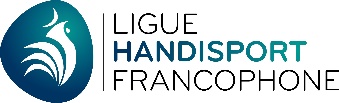 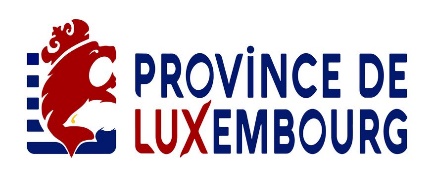 "Bouge ton sport - en inclusion"        FORMULAIRE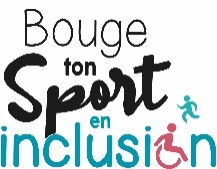 La Province de Luxembourg via son Service Culture et Sport en partenariat avec la Ligue Handisport Francophone a pour missions de :Développer et intégrer le handisport et l’inclusion sportive sur son territoire ;Promouvoir et inciter la pratique sportive des personnes en situation de handicap ;Travailler en collaboration avec l’ensemble du monde sportif provincial. Objectifs de l’appel à projets Encourager et promouvoir l’inclusion sportive et la pratique du handisport sur son territoire via des projets sportifs durables.Créer des synergies entre les communes et leur centre sportif, les clubs et associations afin de répondre aux attentes des sportifs amateurs en situation de handicap. Ce 3ème appel à projets « Bouge ton sport - en inclusion » propose trois formes d’actions possibles : Un projet multisport pour les Déficiences intellectuelles (DI)et/ouUn projet d’un club de golballet/ouUn projet d’un club de bocciaAvant de remplir ce formulaire de candidature, veuillez prendre attentivement connaissance du règlement qui lui est attaché.Le formulaire de candidature complété doit être envoyé au :Service Culture et Sport,Rue du Carmel 1, 6900 MARLOIE                                                                           OUvia b.meunier@province.luxembourg.be Dans tous les cas, la date ultime de réception est fixée au 16 août 2024.Toute question relative à cet appel à projets ou à la manière de remplir le dossier de candidature peut être adressé via les coordonnées ci-dessous.Porteur du projetPorteur de projet :
Forme juridique : Coordonnées du porteur de projet :		Adresse exacte :		E-mail et site internet :		Personne de contact et n° de téléphone ou GSM :		N° de compte IBAN + nom du titulaire pour liquidation de la subvention :Description du projetChoix du projet et description :Public cible : Objectifs : exposez de manière claire et limitée les objectifs de votre projet.Etapes et calendrier : établissez les différentes étapes de déroulement du projet ainsi que le calendrier s’y afférant.Territoire : précisez l’échelle de territoire sur laquelle porte votre projet (par exemple : village, commune, groupe de communes, province,…).Plus-value apportée au niveau sportif : précisez simplement en quoi consiste à vos yeux l’originalité de votre projet, quelle plus-value il apporte (pour qui, pour quoi) au niveau sportif.Partenaires éventuels : Le cas échéant, quel(s) partenaire(s), privé(s) ou institutionnel(s), associeriez-vous à la réalisation de votre projet ?  Pour chaque partenaire, précisez son identité et expliquez brièvement son rôle dans le projet.Moyens financiersMoyens financiers et/ou techniquesNature de l’aide souhaitée : précisez si, dans le cadre de cet appel à projets, vous souhaitez bénéficier d’une intervention financière et/ou d’une aide-service en prêt de matériel et/ou impression.Budget du projet (obligatoire) : établissez un tableau simple et lisible des principaux postes « recettes - dépenses » de votre projet (à annexer).Sources de financement : précisez si votre projet bénéficie déjà d’un soutien autre que celui demandé par le canal de cet appel à projets ; le cas échéant, précisez de quelle institution émane ce soutien et quelles en sont la nature (subvention, mise à disposition de personnel, de matériel, etc.).Affectation de l’aide provinciale : à quelle(s) dépense(s) affecterez-vous prioritairement l’argent de la Province ?REMARQUES : la Province de Luxembourg/La Ligue Handisport Francophone pourra, à tout moment durant la mise en place de ce projet, demander des renseignements complémentaires au porteur du projet.